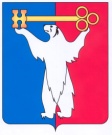 АДМИНИСТРАЦИЯ ГОРОДА НОРИЛЬСКАКРАСНОЯРСКОГО КРАЯПОСТАНОВЛЕНИЕ26.05.2020	г. Норильск	         № 244О внесении изменений в постановление Администрации города Норильска от 19.06.2009 № 303 В целях урегулирования отдельных вопросов, связанных с предоставлением субсидий управляющим организациям, товариществам собственников жилья на финансовое обеспечение (возмещение) затрат в связи с проведением капитального ремонта многоквартирных домов жилищного фонда муниципального образования город Норильск. в соответствии со статьей 78 Бюджетного кодекса РФ,  ПОСТАНОВЛЯЮ:Внести в Порядок предоставления из средств местного бюджета управляющим организациям, товариществам собственников жилья субсидии на финансовое обеспечение (возмещение) затрат по проведению капитального ремонта многоквартирных домов жилищного фонда муниципального образования город Норильск, утвержденный постановлением Администрации города Норильска от 19.06.2009 № 303 (далее – Порядок), следующие изменения:Пункт 1.3 Порядка изложить в следующей редакции: «1.3. Главным распорядителем средств субсидии является Администрация города Норильска.Распорядителем средств субсидии является муниципальное казённое учреждение «Управление жилищно-коммунального хозяйства» (далее – УЖКХ).».1.2.Пункт 1.6 Порядка дополнить абзацем следующего содержания:«Договор о предоставлении субсидии заключается между УЖКХ и Получателем субсидии.». 1.3. Подпункт «б» пункта 2.6 Порядка изложить в следующей редакции:«б) Получатель субсидии не должен находится в процессе реорганизации, ликвидации, в отношении него не введена процедура банкротства, деятельность Получателя субсидии не приостановлена в порядке, предусмотренном законодательством Российской Федерации.».1.4. Абзац второй пункта 2.10 Порядка изложить в следующей редакции:«По результатам проведенного Конкурса Получатели субсидий в течение 5 (пяти) рабочих дней с даты заключения договоров подряда направляют в УЖКХ копии договоров на разработку проектно-сметной документации и прохождение экспертизы достоверности сметной стоимости (в случае, если капитальный ремонт включает в себя работы, предусмотренные в пункте 27(4) Положения об организации и проведении государственной экспертизы проектной документации и результатов инженерных изысканий, утвержденного Постановлением Правительства Российской Федерации от 05.03.2007 №145 (далее - Положение об организации и проведении государственной экспертизы), заключенных в соответствии с абзацем первым настоящего пункта.».1.5. В подпункте «ж» пункта 2.11 Порядка и по всему тексту Порядка слова «в пункте 1(1) Положения о проведении проверки» заменить словами «в пункте 27(4) Положения об организации и проведении государственной экспертизы».1.6. В абзаце шестом пункта 2.14 Порядка слова «проект дополнительного соглашения к договору о предоставлении субсидий» заменить словами «проект дополнительного соглашения к договору о предоставлении субсидий по форме, установленной Финансовым управлением Администрации города Норильска,».1.7. В абзаце втором пункта 2.20 Порядка слова «начальника УЖКХ» заменить словами «директора УЖКХ».1.8. Пункт 3.3 Порядка дополнить абзацем следующего содержания:«Днем поступления документов в УЖКХ считается дата регистрации сопроводительного письма о направлении документов, которая производится не позднее 1 (одного) рабочего дня со дня его поступления в УЖКХ.».1.9. Пункт 3.4 Порядка изложить в следующей редакции:«3.4. УЖКХ не позднее 5 (пяти) рабочих дней со дня поступления документов, указанных в пункте 3.3 настоящего Порядка, направляет в Финансовое управление заявку на текущее финансирование субсидии с приложением счета на оплату, предъявленного Получателем субсидии и документов, указанных в абзацах третьем, шестом и седьмом пункта 3.3 настоящего Порядка.».2. Опубликовать настоящее постановление в газете «Заполярная правда» и разместить его на официальном сайте муниципального образования город Норильск3. Настоящее постановление вступает в силу с даты его подписания и распространяет свое действие на правоотношения, возникшие с 23.10.2019.Глава города Норильска                                                                                   Р.В. Ахметчин